UBND HUYỆN THANH TRÌ                                        ÔN TẬPTRƯỜNG THCS TAM HIỆP                    TUẦN TỪ 27/04 ĐẾN 02/05/2020MÔN TOÁN 8Luyện tập: Các trường hợp đồng dạng của tam giác vuôngLiên hệ giữa thứ tự và phép nhânBài 1.Cho tam giác ABC vuông tại A có AB = 24cm, AC = 18cm. Đường trung trực của BC cắt BC, BA, CA lần lượt ở M, E, D. Tính độ dài các đoạn thẳng BC, BE, CD.Bài 2.Cho tam giác ABC, phân giác AD. Gọi E và F lần lượt là hình chiếu của B và C lên AD.Chứng minh rằng: ABE ACF và BDE CDF.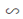 Chứng minh: AE.DF = AF. DEBài 3.Cho tam giác ABC vuông tại A, đường cao AH. Gọi I và K lần lượt là hình chiếu của H lên AB, AC.Tứ giác AIHK là hình gì?So sánh góc AIK và góc ACB.Chứng minh: AIK ACB, từ đó tính SAIK biết BC = 10cm, AH = 4cm.Bài 4.Biết a > b, so sánh:-3a + 4 và -3b + 42 – 3a và 2 – 3b4a + 5 và 4b + 52a – 3 và 2b – 4 Bài 5.So sánh a và b, nếu:3a < 3b-2a > -2b3 – 2a > -2b + 3-7a – 1 < -7b – 1